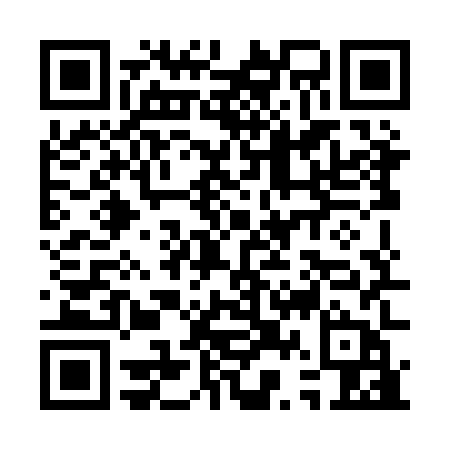 Prayer times for Sibut, Central African RepublicWed 1 May 2024 - Fri 31 May 2024High Latitude Method: NonePrayer Calculation Method: Muslim World LeagueAsar Calculation Method: ShafiPrayer times provided by https://www.salahtimes.comDateDayFajrSunriseDhuhrAsrMaghribIsha1Wed4:195:3111:412:595:506:582Thu4:195:3111:412:595:516:583Fri4:185:3111:412:595:516:594Sat4:185:3011:402:595:516:595Sun4:185:3011:403:005:516:596Mon4:175:3011:403:005:516:597Tue4:175:3011:403:005:516:598Wed4:175:3011:403:015:516:599Thu4:165:2911:403:015:517:0010Fri4:165:2911:403:015:517:0011Sat4:165:2911:403:025:517:0012Sun4:165:2911:403:025:517:0013Mon4:155:2911:403:025:517:0014Tue4:155:2911:403:025:517:0115Wed4:155:2911:403:035:527:0116Thu4:155:2811:403:035:527:0117Fri4:155:2811:403:035:527:0118Sat4:145:2811:403:045:527:0219Sun4:145:2811:403:045:527:0220Mon4:145:2811:403:045:527:0221Tue4:145:2811:403:045:527:0222Wed4:145:2811:403:055:537:0323Thu4:145:2811:403:055:537:0324Fri4:145:2811:413:055:537:0325Sat4:135:2811:413:065:537:0426Sun4:135:2811:413:065:537:0427Mon4:135:2811:413:065:547:0428Tue4:135:2811:413:065:547:0429Wed4:135:2811:413:075:547:0530Thu4:135:2811:413:075:547:0531Fri4:135:2911:413:075:547:05